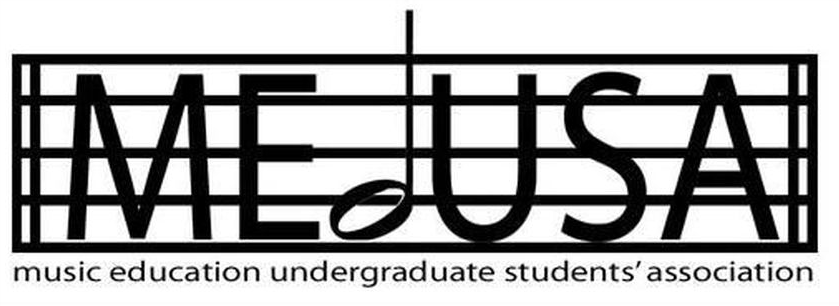 Music Education Undergraduate Students’ AssociationExecutive MeetingMontreal, QC Meeting Minutes Members Present: Regrets: Call to Order at: motioned by , seconded byWelcome & Announcements:Approval of Previous Minutes: Motioned by , seconded byAction Items from Previous Meetings:President: Make doodle poll for exec availabilities First Year Rep:RVC LoungeALL: Reach out to EDUS counterpartPresident Report:ISA MeetingHot Beverage SaleSign up for a tabling shift by WednesdayKettle?Update on frosh mugs?Facebook eventCheck-insBenelux outingHoliday event → alcohol order (Lisa), roomLab band → advertise, Trois Brasseurs eventEdUS counterpartsCouncil sweatersCommunicationFacebook group → please contributeMEdUSA email and job postingsVP Finance Report:Budget:Budget numbers for this term have been determined to be $2302 this semester, which calculates EdUS's allocation as 80% of last year's fall allocation as a precaution. Approximately $450 of this has been used so far, but I am still entering in the last of the transaction numbers for this term.Workshop fee:raising the workshop guest fee from $125 to $150. Last year I initiated the vote which raised to $125 from $100. Consider the preparation, the parking they need to find, the materials they use, and the knowledge they bring with them. Vote?Apparel:I will be asking everybody to pay $5 as a formality. Vote?VP Academic Report:Music for PeopleScholarship process - let’s discussPublicity - Facebook event for scholarship application, poster, description, etc.EdUSThank you Ben for attending the meeting last week!EdUS Counterparts - David, Alice, Beatrice please reach outHolding a GA sometime in January about student-teacher strikeVP Professional Development Report:1st workshop (winter semester)Choral Conducting workshop our ideas 2nd workshop (winter semester)Truth and Reconciliation Commission (TRC) In collaboration with Prof. Jim Howden, an indigenous student from McGill, maybe an Elder or someone from an indigenous community near Mtl. Workshop not specifically for music education"Bigger" event so maybe book a room like C-201? What are your thoughts on this subject? Are you interestedVP Social Report:Post Lab Band social:Thursday November 28th 9:30PM3 Brasseurs McGill 732 Ste-Catherine WEveryone welcome, first drink on MEdUSA for music ed peopleBenelux Outing Recap:VP Communications Report:Hot Beverage Sale:CupsIG proposalsCouncil swag orderswaiting on NeilMUSA/MEdUSA co-formal eventFirst Year Representative/Bachelor of Education Representative Report:MUSA Bar AvailabilitiesMEdUSA’s availabilities:Keys:Senior council members contacting former council members they know to see if they’ve returned keysNext meeting date on: 2020!!! AHHHHH TBDAdjournment at: Motioned by , seconded by Further Outstanding Action Items: 